Publicado en  el 31/03/2014 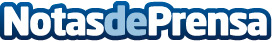 UPyD se rodea de economistas para presentar sus propuestas para recuperar el crecimiento y el empleoDatos de contacto:UPyDNota de prensa publicada en: https://www.notasdeprensa.es/upyd-se-rodea-de-economistas-para-presentar_1 Categorias: Nacional http://www.notasdeprensa.es